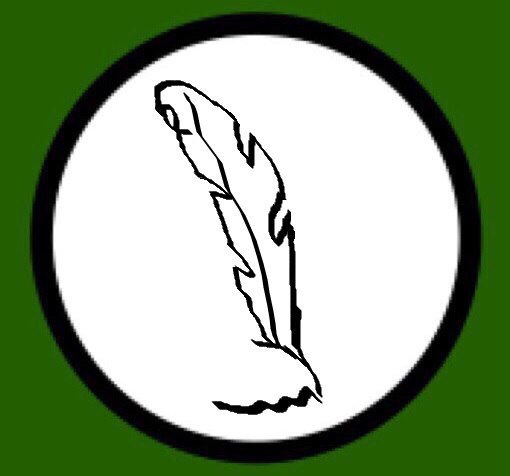              Осенне-зимний    Поэтический  марафон                     2021Положение о проведении Поэтического марафона-2021 Поэтический Марафон-2021 – мероприятие для поэтов, литераторов, филологов, книгоиздателей, критиков, библиотек России, стран СНГ и дальнего зарубежья.Приглашаем к участию! Регистрация на Марафон открыта. Зарегистрироваться можно, связавшись с организаторами Марафона.Место проведения: В связи с эпидемической обстановкой этого года, Марафон проводится в онлайн-видеоформате. Сроки проведения: 12 декабря 2021 г. (воскресенье).Организаторы Марафона-2021: оргкомитет Марафона-2021, «Дом национальных культур им. Г. Д. Заволокина», Новосибирская областная юношеская библиотека.Формат проведения: поэтические чтения – видео от авторов хронометражем не более 5 (ПЯТИ!) минут. В основной программе Марафона допускается чтение исключительно авторских стихов, без музыкального сопровождения.Возрастной ценз: 16+Общее количество участников: до 200 человек. Цели и задачи Марафона: 1. Подведение творческих итогов работы литературных объединений за период 2020-2021 гг. 2. Выявление новых талантливых авторов с дальнейшим продвижением их творчества на поэтической арене, внедрение произведений в другие сферы культурной жизни (в песенный жанр, в спектакли и т. д.). 3. Дальнейшее упрочение культурных взаимоотношений между представителями разных национальностей и конфессий.Тематика: Поэтический Марафон-2021 посвящён 60-летию покорения космоса и полёту первого в истории космонавта Юрия Гагарина, 110-летию со дня рождения новосибирского поэта-песенника Сергея Острового, 20-летию поэтического марафонского движения, а также теме развития культуры и искусств в Сибири. Стихотворения на другие темы приветствуются.Не допускаются: произведения, включающие экстремистские высказывания, призывы к насилию, способствующие разжиганию межнациональных, межконфессиональных конфликтов, противоречащие Конституции РФ и Законодательству РФ.Форма участия: в 2021 году – ЗАочная, в онлайн-видеоформате; участие в Марафоне для поэтов и слушателей/зрителей бесплатное.Присылать видео Вы можете на электронные почты организаторов: omp-noub@mail.ru (Новосибирская областная юношеская библиотека); kurawsky@gmail.com (Павел Куравский); rezankina_tn@mail.ru (Татьяна Цыбульская).Мотивация: награждение дипломами в нескольких номинациях от организаторов Марафона-2021. Номинации: от ДНК им. Заволокина: «Солнце поэзии – одно для всех» (стихи о дружбе народов, национальных традициях и праздниках, о взаимосвязи культур, языков, о национальном народном искусстве).«Многонациональная Сибирь моя» (авторские стихи на национальных языках народов, проживающих на территории Новосибирской области, перевод стихов национальных поэтов)* *Для стихов  на национальных языках необходимо наличие подстрочника или перевода.		От Новосибирской областной юношеской библиотеки:«Свежая строка» – за новые неожиданные рифмы и за успешные поэтические эксперименты молодых авторов      2. «Молодые ветра» – за стремление к мастерству и обретению собственного поэтического языка      3.	«Наследники великих побед» – за сохранение молодыми поэтами Сибири памяти о грандиозных свершениях предыдущих поколений 	 		От Оргкомитета Марафона-2021:«Слово мастера» – за поэтическую яркость, оригинальность и профессионализм«Глас народа» – за вклад в патриотическое воспитание молодёжи, сохранение традиций русской гражданской лирики, память к истории Отечества «Дыхание Сибири» – за особое внимание к сохранению природы, улучшению экологии      4.   «Сибирская весна» – за мастерство и любовь к малой Родине поэтов из районов Новосибирской области и других регионов Сибири      5.  «Крепкий марафонец» – за преданность традициям сибирской литературы и новосибирскому поэтическому марафонуПрограмма мероприятия: формируетсяВоскресенье, 12 декабря:  10.00 – 11.00 – торжественное открытие (строго ограниченный круг приглашённых лиц, видеотрансляция на канале Youtube)11.00 – 21.00 – трёхминутные ВИДЕО-выступления поэтов.Для участия в Марафоне приглашаются поэты: члены СПР и СРП, члены СЖ, участники лито г. Новосибирска и Новосибирской области, других городов России, стран СНГ, ближнего и дальнего зарубежья, имеющие персональные сборники, публикации в СМИ, а также начинающие авторы. Необходимые данные для оргкомитета: № телефона, e-mail; для проживающих в г. Новосибирске: район проживания без указания точного адреса; для присылающих свои видеозаписи из других мест: название села, района, города, области, региона, страны, название лито (при членстве в каком-либо лито). ОРГАНИЗАЦИОННЫЙ КОМИТЕТПоэтического Марафона-2021 Председатель оргкомитета, основной ведущий Марафона – член Союза журналистов России Куравский Павел Владимирович тел. 8-913-891-10-99, e-mail: kurawsky@gmail.comСекретарь Марафона – Цыбульская Татьяна Николаевна тел. 8-913-469-69-92, e-mail: rezankina_tn@mail.ruЧлены оргкомитета:Начальник центра по национально-культурной политике и культурно-досуговой деятельности ГАУК НСО «Дом национальных культур им. Г. Д. Заволокина» Максимова Нина Павловнател. 8-903-906-25-64, e-mail: dnk.nso@mail.ruРуководитель отдела молодёжных программ Новосибирской областной юношеской библиотеки Синицына (Манн) Татьяна Евгеньевнател. 8-952-914-44-81, e-mail: omp-noub@mail.ruРуководитель инстаграм-сообщества @novosib_everyday Куравская (Данилочкина) Татьяна Сергеевна (информационно-рекламное продвижение Марафона в интернете и соцсетях)Тел. 8-962-828-40-11, e-mail: cherry-top@yandex.ru